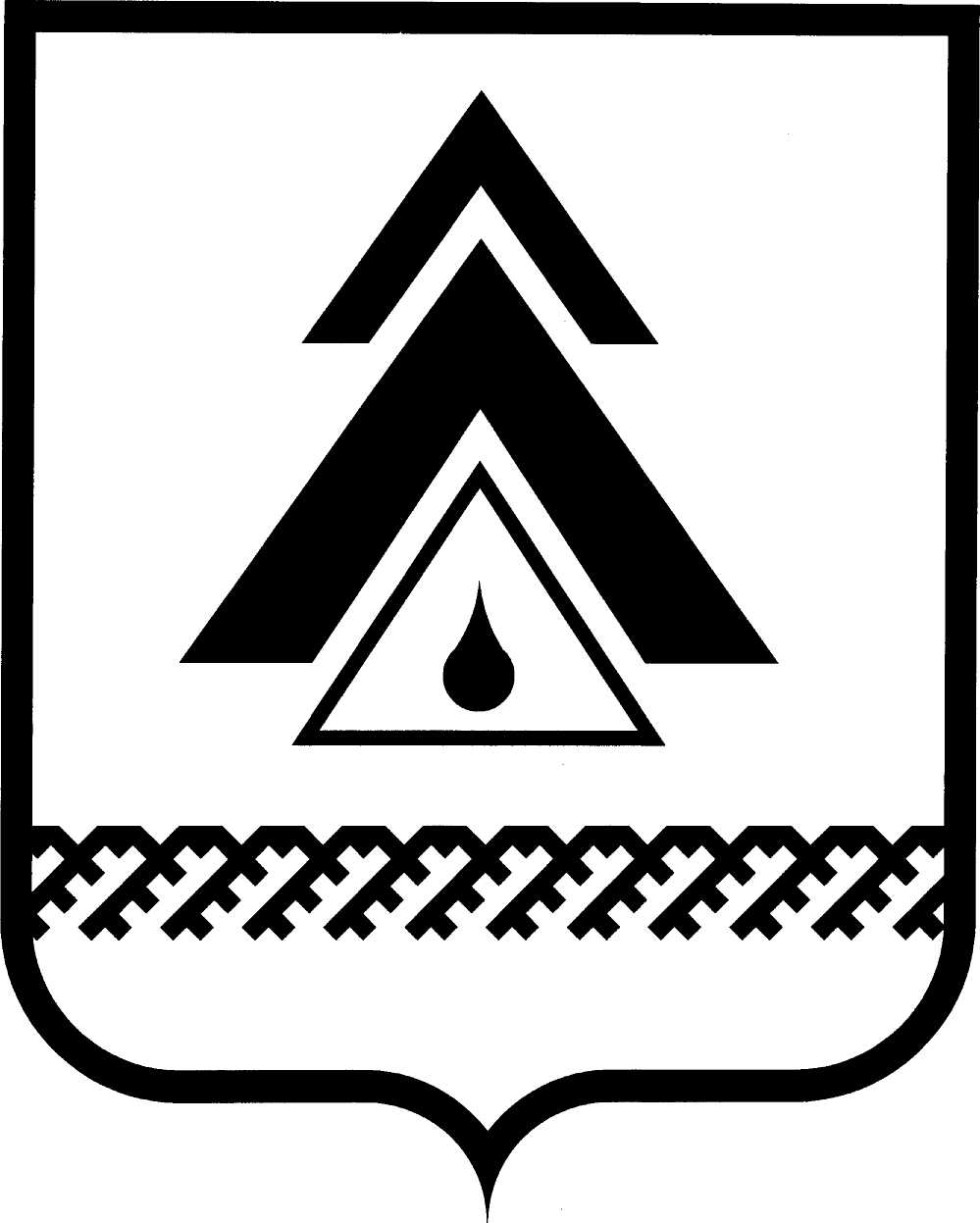 администрация Нижневартовского районаХанты-Мансийского автономного округа – ЮгрыПОСТАНОВЛЕНИЕО внесении изменений в постановление администрации района от 22.03.2012 № 519 «О мерах противодействия коррупции в Нижневартовском районе»В целях эффективного решения вопросов противодействия коррупции     в Нижневартовском районе и устранения причин, ее порождающих:1. Внести изменения в постановление администрации района                          от 22.03.2012 № 519 «О мерах противодействия коррупции в Нижневартовском районе»:слова «Глава администрации района» заменить словами «Глава района»   в соответствующих падежах;приложение 2 к постановлению изложить в новой редакции согласно приложению.2. Признать утратившим силу постановление администрации района                  от 25.12.2015 № 2554 «О внесении изменений в приложение 2 к постановлению администрации района от 22.03.2012 № 519 «О мерах противодействия коррупции в Нижневартовском районе».3. Службе документационного обеспечения управления организации деятельности администрации района (Ю.В. Мороз) разместить постановление          на официальном веб-сайте администрации района: www.nvraion.ru.4. Пресс-службе администрации района (А.В. Мартынова) опубликовать постановление в приложении «Официальный бюллетень» к газете «Новости Приобья».5. Постановление вступает в силу после его официального опубликования (обнародования).6. Контроль за выполнением постановления оставляю за собой.Глава района                                                                                        Б.А. СаломатинПриложение к постановлениюадминистрации районаот 03.11.2016 № 2498СоставМежведомственного совета при Главе района по противодействию коррупцииот 03.11.2016г. Нижневартовск№ 2498          Глава района, председатель Межведомственного советаначальник управления организации деятельности администрации района,         секретарь Межведомственного совета Члены Межведомственного совета:начальник управления правового обеспечения и организации местного самоуправления администрации районапредседатель Думы района (по согласованию)начальник отдела внутреннего муниципального финансового контроля администрации районапредседатель Контрольно-счетной палаты Нижневартовского района (по согласованию)начальник пресс-службы администрации районаначальник 2 отдела Службы по Ханты-мансийскому автономному округу – Югре Регионального управления Федеральной службы безопасности по Тюменской области (по согласованию)начальник Межмуниципального отдела Министерства внутренних дел Российской Федерации «Нижневартовский» (по согласованию)директор муниципального бюджетного учреждения «Телевидение Нижневартовского района» главный редактор муниципального бюджетного учреждения «Редакция районной газеты «Новости Приобья»председатель местной общественной организации ветеранов войны и труда, инвалидов и пенсионеров Нижневартовского района (по согласованию)председатель общественной организации Нижневартовского района «Ассоциация развития и поддержки малого и среднего бизнеса» (по согласованию)председатель общественной организации «Дорога в жизнь» (по согласованию).